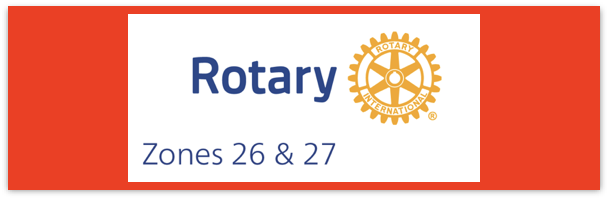 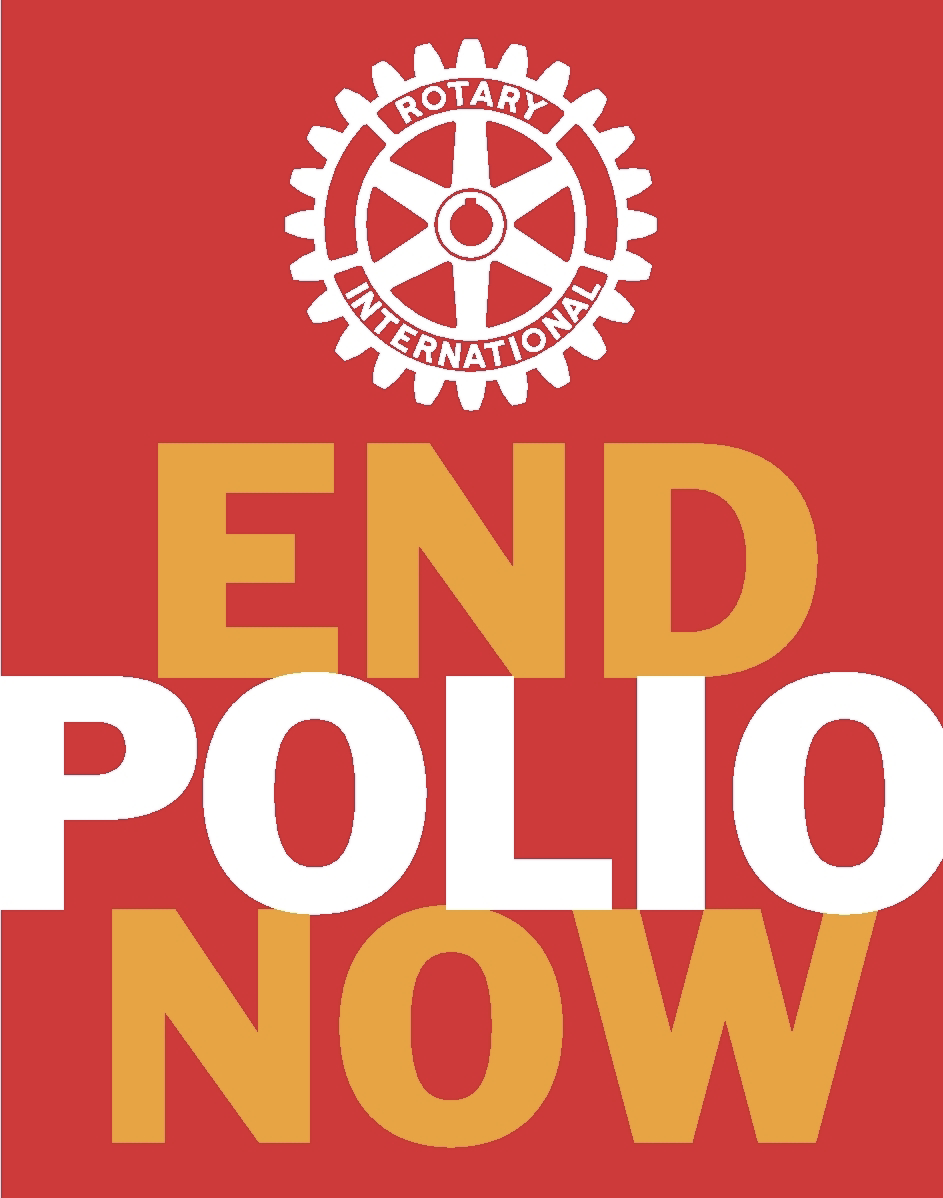 Join us on the “last mile” to end polio!!End Polio Now Coordinators/Leaders: Mike Crosby & Marny Eulberg    mikePolioPlus@outlook.com  and marnyeul@me.com Almost weekly polio update…………..                                   September 9, 2023Good news—no wild poliovirus cases reported this week!        Wild Poliovirus Cases reported this week:  None       Most recent wild poliovirus cases: Afghanistan: 5/18/23      Pakistan: 7/11/23 Positive Environmental (sewage) samples:  This week;  2022 total year in brackets { } Wild poliovirus=   1;        {65}                    cVDPV (variant) = 10;          {487}Breaking news!! Together we, Rotarians, in 2022-23, did make our $50 million commitment to ending polio. Final numbers not in, but we did cross the $50 million bar.Do you know anyone in your local media outlets?  We have created audio and video Public Service Announcements (PSAs) of 30 seconds and 60 seconds duration in English and Spanish for World Polio Day that can be given to your local stations to air. I will send out a separate email as soon as they are available to share!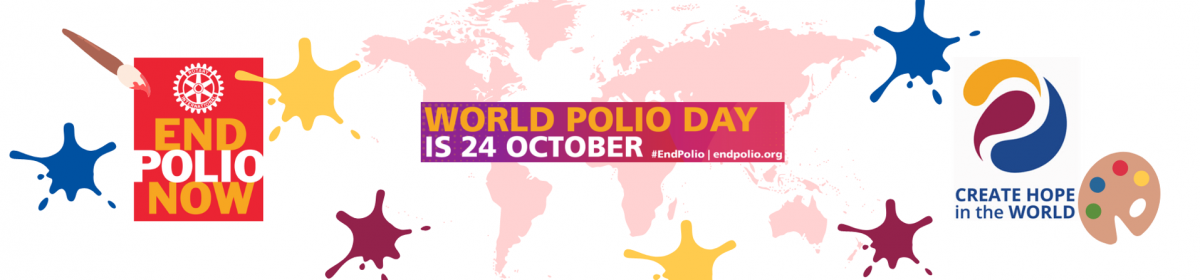 Thanks to Dick Schultz, a Florida Rotarian and Polio Education Warrior for this graphicSome World Polio Day events happening in our Zone Stay tuned for information about the limited-edition Rick Barry signed basketballs that can be used to raise money for polio.Annual Ride to End Polio—Sat. Nov.18 in Tucson, AZ.  Welcome to the 2023 Michael J. Harris Rotary District 5500 Ride to End Polio Presented by the Rotary International Fellowship Cycling to Serve.         For more info about any of the Ride to End Polio events, including indoor ride,  go to https://polioride.org        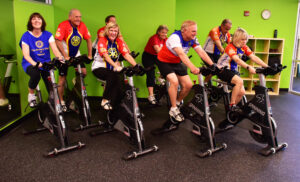    What is the Indoor Ride to End Polio? The Indoor Ride to End Polio is a ready-made polio fundraising event open to every Rotary Club, Rotary District and Rotarian in the world.  The Indoor Ride is a complement to the Ride to End Polio, a bicycling fundraiser held each November in Tucson, Arizona, USA, in conjunction with El Tour de Tucson. El Tour, organized by Perimeter Bicycling Association of America, annually attracts more than 8,000 cyclists. The Indoor Ride allows riders across the country/world to participate without coming to Tucson by riding stationary bikes at home or in a gym, or having a ride or walk in your community, collecting donations for each minute of the ride.  The Indoor Ride is encouraged to take place in early November in conjunction with The Ride to End Polio/El Tour.Let us know about your events and we can help publicize in this update. Please register your event on the www.endpolio.org/register website!  One of the metrics that RI uses to measure the impact/effectiveness of the EPNCs is the number of clubs having a WPD event; the way they get numbers is from the endpolio.org website. Our Zones have not done well reporting their events. For the last 3 Rotary years the highest % of events reported from either of our zones was 6%!! I admit that as my club and District PolioPlus chair I had never taken the extra step to register the event, but I have done it this year!!Note: This update is going out to those on Bob Roger’s previous list and all Zones2627 DGs and DPPCs. Let me know if you no longer wish to receive these updates or if you have others that should be added.  Shoot me an email marnyeul@me.com For those of you that send out copies or use this newsletter as a template for sending info to your Polio Warriors, I have added attachments in common formats to this email message.As of 9/5/23TotalTotalTotalTotal2023 (2022ytd)2022202120202019WPV (Wild Poliovirus)   7       (23)   30     6   140  176WPV-Afghanistan   5        (1)    2    4    56    29WPV-Pakistan   2        (17)  20    1    84  147WPV- Other countries   0         (5)    8    1      0    0cVDPV circulating vaccine-derived 239      (292)8716991117  378